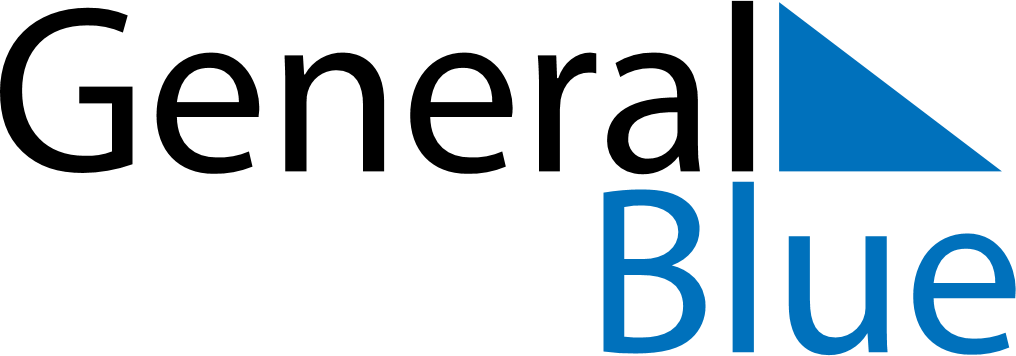 February 2029February 2029February 2029MexicoMexicoSUNMONTUEWEDTHUFRISAT12345678910Constitution Day
Constitution Day (day off)111213141516171819202122232425262728